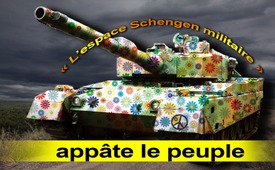 « L’espace Schengen militaire » appâte le peuple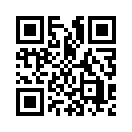 Des termes politiques habilement formulés de façon positive et répétée font miroiter aux yeux du peuple des faits choquants. Le terme « espace Schengen militaire » choisi par la ministre de la Défense Ursula von der Leyen en est un exemple : Saviez-vous qu'il ne s'agit pas de liberté, mais du plus grand déploiement de troupes en Europe depuis la fin de la guerre froide ?« L’espace Schengen militaire » appâte le peuple

La ministre de la Défense Ursula von der Leyen a présenté le terme « espace Schengen militaire » dans les nouvelles de la chaîne allemande ARD le 17 février 2018. Cela faisait référence à un « transfert de troupes rapide et sans beaucoup de bureaucratie à l'intérieur de l'Europe ». D'un point de vue psychologique, le terme pourrait difficilement être mieux choisi. Car au terme « espace Schengen », la population associe des valeurs telles que la liberté et la libre circulation. Le terme « espace Schengen militaire » est ainsi chargé inconsciemment d’une valeur positive. La question de savoir quel est le but de ces transports rapides de troupes dans une Europe paisible passe complètement à l'arrière-plan. Il s'agit pourtant du plus grand déploiement de troupes en Europe depuis la fin de la guerre froide, ce qui ne laisse rien présager de bon.de domaSources:SOURCE:

https://npr.news.eulu.info/2018/02/20/zwei-minuten-nato-propaganda-in-der-tagesschau/Cela pourrait aussi vous intéresser:---Kla.TV – Des nouvelles alternatives... libres – indépendantes – non censurées...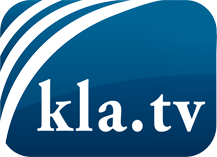 ce que les médias ne devraient pas dissimuler...peu entendu, du peuple pour le peuple...des informations régulières sur www.kla.tv/frÇa vaut la peine de rester avec nous! Vous pouvez vous abonner gratuitement à notre newsletter: www.kla.tv/abo-frAvis de sécurité:Les contre voix sont malheureusement de plus en plus censurées et réprimées. Tant que nous ne nous orientons pas en fonction des intérêts et des idéologies de la système presse, nous devons toujours nous attendre à ce que des prétextes soient recherchés pour bloquer ou supprimer Kla.TV.Alors mettez-vous dès aujourd’hui en réseau en dehors d’internet!
Cliquez ici: www.kla.tv/vernetzung&lang=frLicence:    Licence Creative Commons avec attribution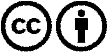 Il est permis de diffuser et d’utiliser notre matériel avec l’attribution! Toutefois, le matériel ne peut pas être utilisé hors contexte.
Cependant pour les institutions financées avec la redevance audio-visuelle, ceci n’est autorisé qu’avec notre accord. Des infractions peuvent entraîner des poursuites.